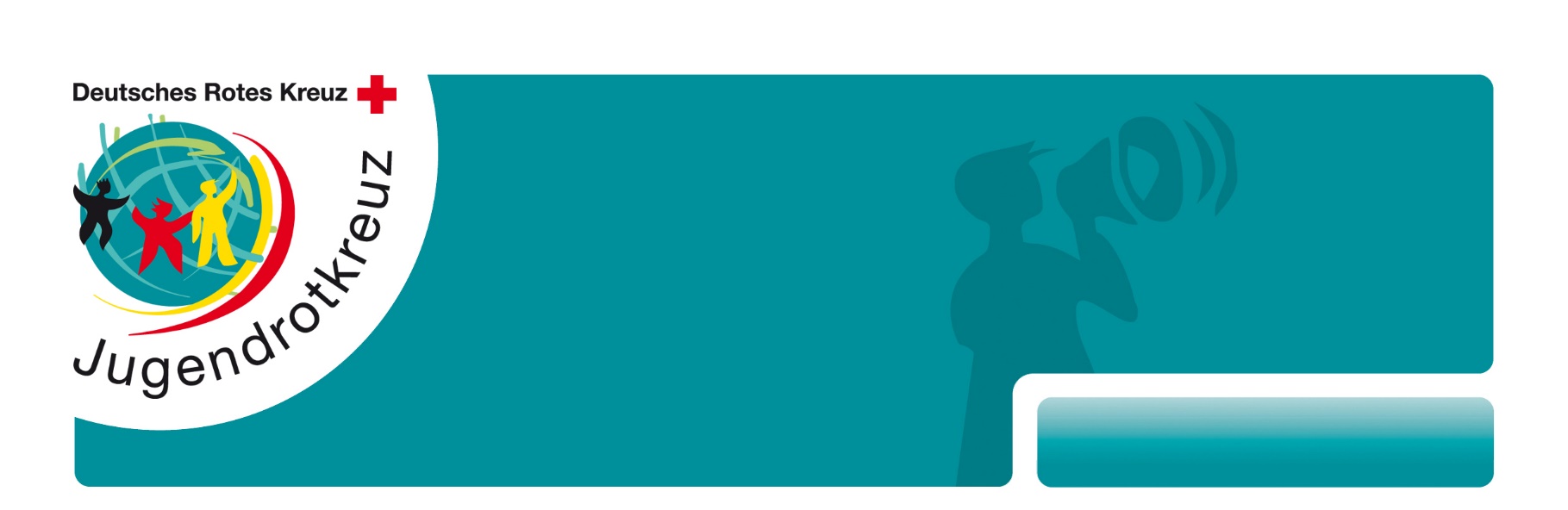 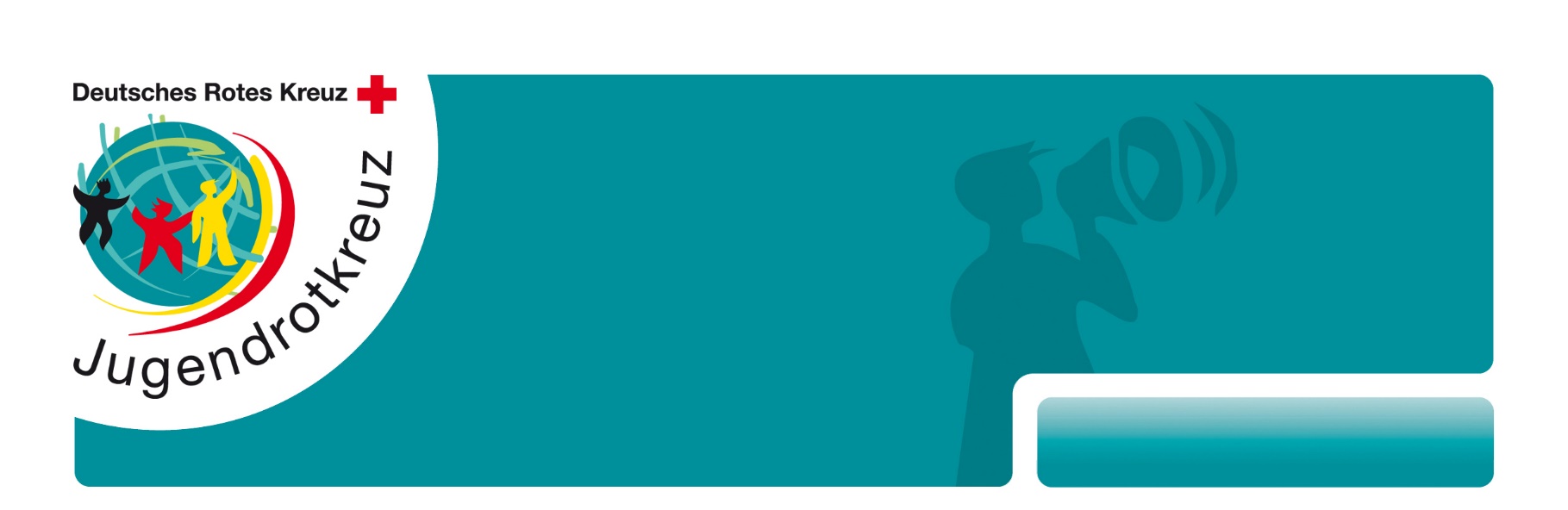 Rückmeldebogen
Ausschreibung Arbeitsgruppe Ich möchte in der ausgeschriebenen Arbeitsgruppe

mitarbeiten.Name, Vorname(n):  Adresse (Straße, Hausnummer, Postleitzahl, Ort): Geburtsdatum (Tag/Monat/Jahr): Beruf/ Tätigkeit: Telefonnummer: E-Mail:  Funktion/ Tätigkeit im JRK: Landesverband: Kreisverband:  Ich habe meinen Landesverband über meine Bewerbung informiert.Bitte beschreibe kurz deine Motivation und Erfahrungen für die Mitarbeit in der Arbeitsgruppe:Fülle das Formular digital aus und schicke es uns als PDF an die untenstehende E-Mail-Adresse.Um Papier zu sparen, schicke uns deine Bewerbung gerne per E-Mail, ansonsten per Post an die Bundesgeschäftsstelle Jugendrotkreuz.Ansprechpartnerin/ Ansprechpartner:Johanna HeilJ.Heil@drk.deAnschriftDRK-Generalsekretariat
Bundesgeschäftsstelle Jugendrotkreuz
Carstennstraße 58
12205 BerlinDu bist noch nicht volljährig?In diesem Fall benötigen wir die Einwilligung deiner Erziehungsberechtigten: Drucke deine Bewerbung aus, lasse sie unterschreiben und schicke sie uns im Original oder als Scan.Ich bin einverstanden, dass   nach erfolgreicher Bewerbung in der ausgeschriebenen JRK-Arbeitsgruppe mitarbeitet.Ort, Datum	Unterschrift eines Erziehungsberechtigten